Publicado en Las Rozas el 23/11/2022 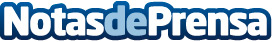 Cione Grupo de Ópticas presenta los mejores indicadores de servicio de su historiaA punto de cumplir cincuenta años, lo hará en 2023, la distribuidora decana del sector está en plena forma y firma sus mejores datos operativos desde que se recaban estadísticasDatos de contacto:Javier Bravo606411053Nota de prensa publicada en: https://www.notasdeprensa.es/cione-grupo-de-opticas-presenta-los-mejores Categorias: Nacional Franquicias Finanzas Recursos humanos http://www.notasdeprensa.es